ECOSISTEMASUn ecosistema es cualquier unidad básica que incluye todos los organismos que funcionan juntos como una comunidad de seres vivos en un área determinada, en interacción con el medio ambiente. En este caso, el medio es el suelo.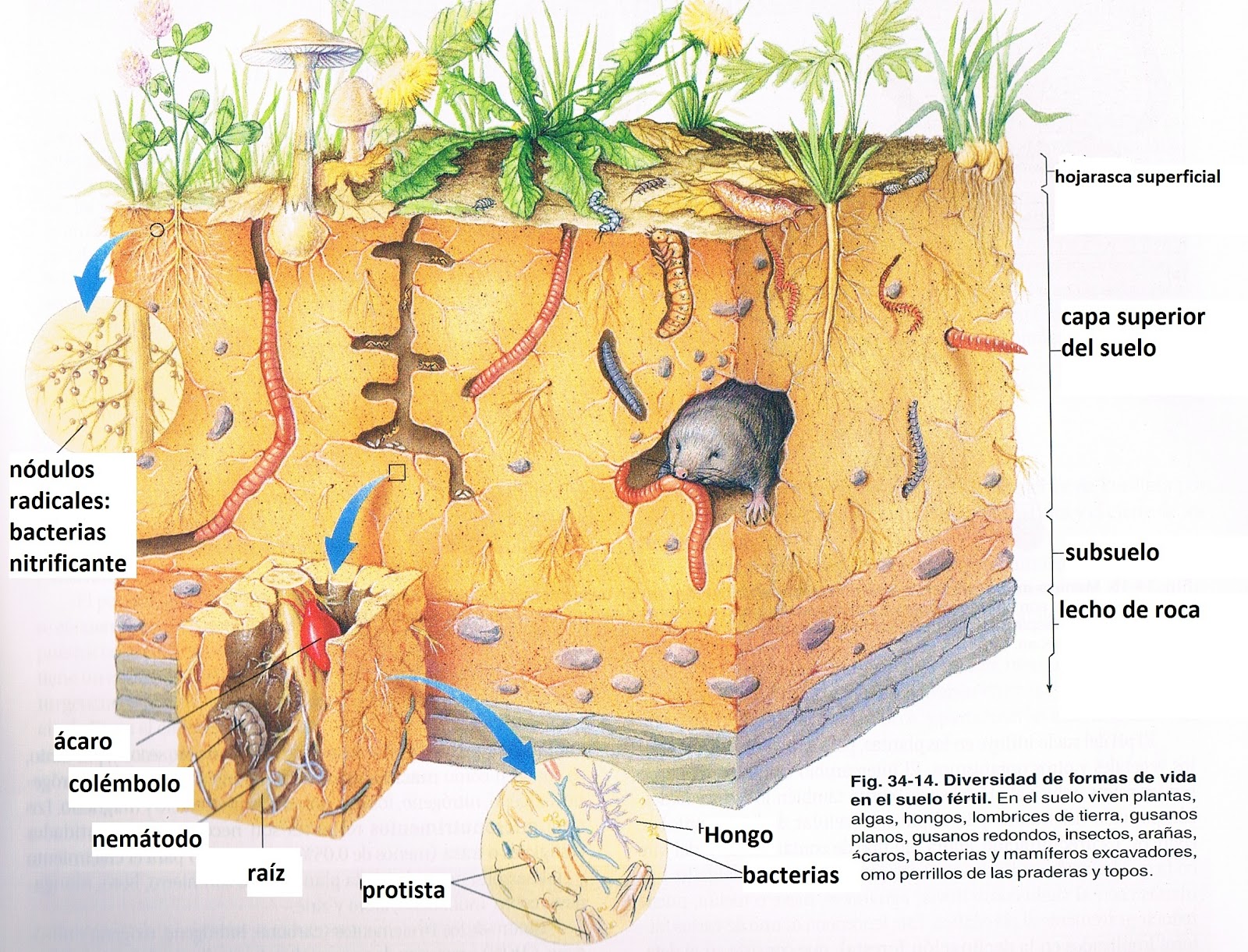 